Grams: “TECHNOLOGY”		  		O: 0884-2300900              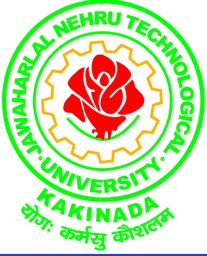 Email:  chs_eee@yahoo.co.in    	   		F: 0884-2300901             registrar@jntuk.edu.in			JAWAHARLAL NEHRU TECHNOLOGICAL UNIVERSITY KAKINADAKAKINADA – 533 003, ANDHRA PRADESH, INDIA(Established by AP Government Act No. 30 of 2008)JNTUK/ USC/Tenders/Late Date Extended/2016				Date: 30-09-2016Prof. Ch.Sai Babu 								              M.Tech., Ph.D. 					    	REGISTRAR i/cThe last date for the submission of Tenders for the supply of Blazers and the supply of Playing Kits is extended up to 05.10.2016 at 10.00 am and the Tenders will be opened on 05.10.2016 at 11.00 am in the chamber of Director, Academics and Planning, JNTUK, Kakinada. The Tenderers are requested to present themselves with the samples of the product.Sd/-REGISTRAR